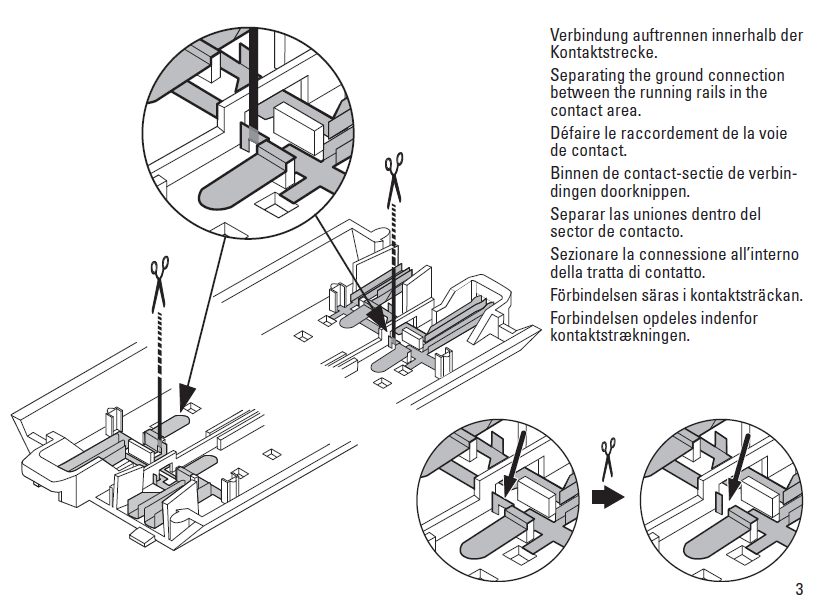 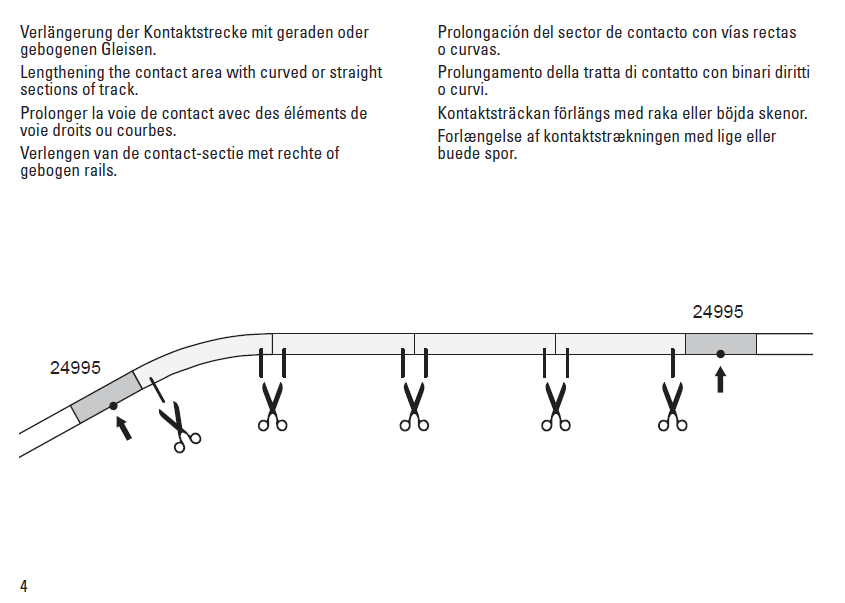 test d’isolement du canton avec une lampe :Fil jaune de la lampe raccordé au courant  lumière d’un transfo Fil marron de la lampe , raccordé au fil de rail isolé du cantonSi pas de matériel la lampe est éteinte. Si la lampe brille , il reste un pontage à couper.si présence loco ou wagon, la lampe brille ! Le câblage est correct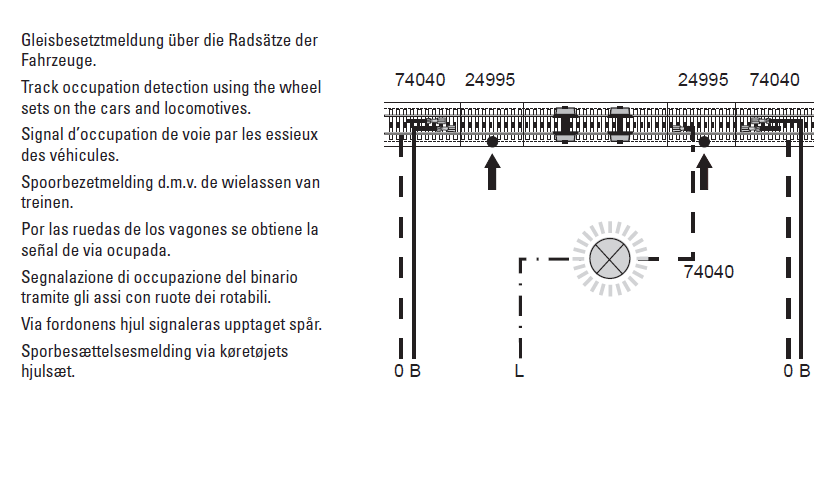 Le fil marron O du canton testé  est àraccorder sur un plot de ton module S88 60883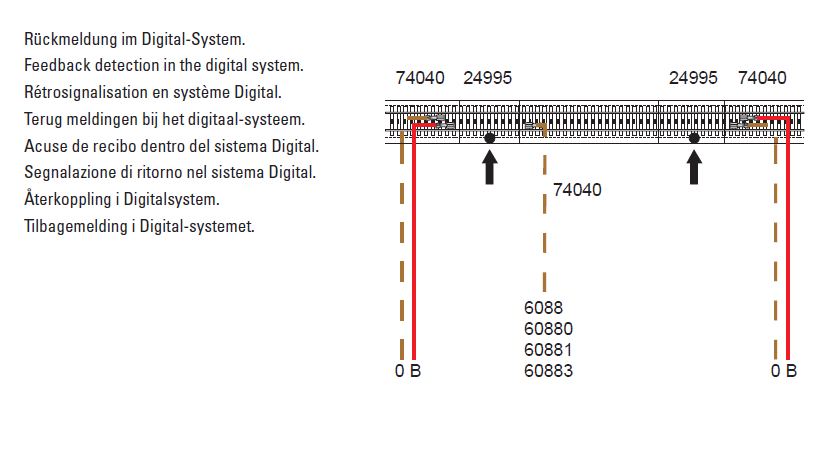 